Příloha č. 2: Návrh smlouvy o dílo – část A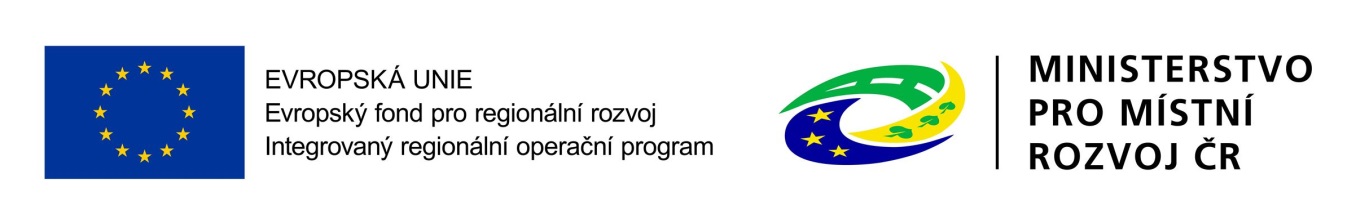 „Modernizace učebny fyziky a chemie “reg. č.: CZ.06.4.59/0.0/0.0/16_075/0009004Obchodní podmínkyZadavatel jako součást zadávací dokumentace předkládá tyto obchodní podmínky, které jsou vypracovány ve formě a struktuře návrhu smlouvy o zajištění služeb. Obchodní podmínky je uchazeč povinen zapracovat do návrhu smlouvy, předkládaný jako součást nabídky na realizaci veřejné zakázky dle zadávací dokumentace. Uchazeč do těchto obchodních podmínek pouze doplní údaje nezbytné pro vznik návrhu smlouvy (tj. vlastní identifikační údaje, údaje o jednateli společnosti, údaje o ceně – v textu označeno červeně) a následně takto doplněné obchodní podmínky předloží jako svůj návrh smlouvy na veřejnou zakázku. Jiné zásahy do obchodních podmínek zadavatele provedené uchazečem budou považovány za nesplnění zadávacích podmínek a v případě jejich zjištění budou důvodem pro vyřazení nabídky a vyloučení uchazeče ze zadávacího řízení.V případě, že vznikne rozpor mezi údaji obsaženými v jednotlivých částech této zadávací dokumentace, jsou pro zpracování nabídky podstatné údaje obsažené v těchto obchodních podmínkách.V případě zjištění nejasností v obsahu obchodních podmínek má uchazeč možnost si případné nejasnosti vyjasnit v průběhu lhůty pro podání nabídek.Smlouvauzavřená podle ustanovení § 2586 a §2587 zákona č. 89/2012 Sb., občanský zákoník, ve znění pozdějších předpisůI. Smluvní strany
Základní škola Strakonice, Krále Jiřího z Poděbrad 882se sídlem: Krále Jiřího z Poděbrad 882, 386 01 StrakoniceIČ: 47255862bankovní spojení: ČSOBč. ú.: 102757565/0300(dále jen „objednatel“)aobchodní firma: 	…………………………………………………………………se sídlem: 		…………………………………………………………………IČ: 				…………………………………………………………………bankovní spojení: 	…………………………………………………………………č. ú.: 			…………………………………………………………………(dále jen „dodavatel“)II.Předmět a účel smlouvyDodavatel se touto smlouvou objednateli zavazuje ve sjednané době a za sjednaných podmínek vykonat stavební práce v rozsahu uvedeném v Příloze č. 1 – Technická specifikace veřejné zakázky – část A – Stavební práce (dále jen „stavební práce“). III.Povinnosti smluvních stranDodavatel se zavazuje řádně provést stavební práce uvedené v čl. II. smlouvy v termínu uvedeném v čl. IV. této smlouvy. Dodavatel zabezpečí na svůj náklad a své nebezpečí všechny úkony související s vykonáním stavebních prací dle čl. II. této smlouvy, pokud není v této smlouvě stanoveno jinak.Objednatel se zavazuje řádně provedené stavební práce dle čl. II. této smlouvy převzít a zaplatit dodavateli dohodnutou kupní cenu. Smluvní strany jsou povinny se vzájemně informovat o všech okolnostech důležitých pro řádné a včasné provedení stavebních prací a poskytovat si součinnost nezbytnou pro řádné a včasné provedení stavebních prací.Dodavatel je povinen dle § 2e) zákona č. 320/2001 Sb., o finanční kontrole ve znění pozdějších předpisů, spolupůsobit při výkonu finanční kontroly.IV.Čas a místo plněníStavební práce dle této smlouvy budou dodavatelem realizovány v termínu od 1. 7. 2019 
do 31. 7. 2019.O řádném provedení stavebních prací bude mezi smluvními stranami sepsán protokol. Objednatel není povinen uhradit smluvní cenu za stavební práce, pokud nejsou provedeny řádně v souladu s touto smlouvou. Doprava do místa určení (sídla zadavatele) a případné další náklady (např. ubytování, cestovné apod.) jsou součástí nabídkové ceny.V. Cena plnění, platební podmínkyCelková a nejvýše přípustná cena stavebních prací v rozsahu a v kvalitě dle této smlouvy byla stanovena dohodou účastníků smlouvy dle zákona č. 526/1990 Sb., o cenách, v platném znění na:Cena bez DPH:  	……………………………………………………… KčDPH:			……………………………………………………… KčCena s DPH:		……………………………………………………… Kč.Nabídková cena je stanovena pro danou dobu plnění jako cena nejvýše přípustná se započtením veškerých nákladů, rizik, zisku a finančních vlivů (např. inflace) po celou dobu realizace zakázky v souladu s podmínkami uvedenými v technické specifikaci zakázky.Dnem uskutečnění zdanitelného plněni ve smyslu zákona č. 235/2004 Sb., o dani z přidané hodnoty, ve znění pozdějších předpisů, je den předání a převzetí provedených stavebních prací. Cenu za provedené dílo uhradí objednatel na základě faktury vystavené dodavatelem po řádném 
a včasném provedení díla v termínu uvedeném v čl. IV. této smlouvy a to bezhotovostním převodem na účet dodavatele.Ve faktuře dodavatel uvede název odpovídající živnostenskému oprávnění, identifikační číslo, místo podnikání, údaje o kupní smlouvě, údaje o datu splnění, údaje o splatnosti, údaje o uskutečnění zdanitelného plnění, údaje o provedených stavebních pracích s uvedením položek soupisu provedených prací a jejich jednotlivých cen s uvedením výsledné ceny. Dále pak název projektu, označení skutečnosti, že se jedná o projekt podpořený ze strukturálních fondů EU: „Modernizace učebny fyziky a chemie, registrační číslo CZ.06.4.59/0.0/0.0/16_075/0009004.Splatnost faktury je dohodou smluvních stran stanovena na 30 dnů ode dne jejího prokazatelného doručení objednateli. Faktura musí obsahovat veškeré náležitosti daňového dokladu podle zákona č. 235/2004 Sb., o dani z přidané hodnoty, ve znění pozdějších předpisů. Objednatel si vyhrazuje právo před uplynutím lhůty splatnosti vrátit fakturu, pokud neobsahuje požadované náležitosti nebo obsahuje nesprávné údaje. Oprávněným vrácením faktury přestává běžet původní lhůta splatnosti. Opravená nebo přepracovaná faktura bude opatřena novou lhůtou splatnosti. Zálohové platby jsou nepřípustné.Záruční doba je stanovena (není-li v technické specifikaci uvedeno jinak) na 24 měsíců. Záruční doba začíná běžet dnem předání stavebních prací.VI.Smluvní pokuty a odpovědnost za vadyV případě prodlení plnění ze strany dodavatele, je objednatel oprávněn uplatnit smluvní pokutu ve výši 0,05% z celkové ceny zakázky, a to za každý i započatý den prodlení.V případě prodlení objednatele se zaplacením faktury vystavené dodavatelem v souladu s článkem V. této smlouvy je dodavatel oprávněn požadovat na objednateli úrok z prodlení ve výši 0,015% z nezaplacené ceny, a to za každý i započatý den prodlení.Zaplacením úroku z prodlení ani smluvní pokuty není omezena výše nároku na náhradu škody. Dodavatel odpovídá za to, že vykonané stavební práce budou mít, po dobu trvání záruční doby, vlastnosti zabezpečující řádné užívání objektu. Dodavatel odpovídá za to, že provedené dílo nemá právní vady, tedy že není zatíženo právem třetích osob.V případě, že provedené stavební práce budou mít vady jakosti, množství nebo právní vady, je objednatel oprávněn tyto vady u dodavatele reklamovat. Reklamace musí mít písemnou formu a musí v ní být uvedeno, jakým způsobem se vady projevují.S odstraněním vad a reklamací bude započato okamžitě po oznámení dodavateli nejpozději do 5 pracovních dnů, nedohodnou-li se smluvní strany jinak.VII.Trvání smlouvyTuto smlouvu lze ukončit písemnou dohodou smluvních stran.Objednatel může od této smlouvy odstoupit, pokud dodavatel neprovede stavební práce v termínu sjednaném v článku IV. této smlouvy nebo v kvalitě dle této smlouvy.  Odstoupení nabývá účinnosti dnem následujícím po dni prokazatelného doručení jeho písemného vyhotovení druhé smluvní straně. Objednatel má právo vypovědět tuto smlouvu v případě, že v souvislosti s plněním účelu této smlouvy dojde ke spáchání trestného činu. Výpovědní doba činí 3 dny a začíná běžet dnem následujícím po dni, kdy bylo písemné vyhotovení výpovědi doručeno dodavateli.Smluvní strany se dohodly, že za podstatné porušení smlouvy pokládají prodlení s dodáním zboží delší jednoho měsíce a dále nezaplacení faktury s prodlením delším jednoho měsíce.Smluvní strany mohou od smlouvy odstoupit v případě prodlení jedné nebo druhé smluvní strany.Odstoupení musí být provedeno písemnou formou a musí být druhé straně řádně doručeno.VIII.Oprávněné osobyKomunikace mezi smluvními stranami bude probíhat zejména prostřednictvím následujících oprávněných osob, pověřených pracovníků nebo statutárních zástupců smluvních stran:Oprávněnou osobou Objednatele je:	Mgr. Jiří Johanes, ředitel školy, tel.: +420 777 303 600, email: jiri.johanes@podstr.czOprávněnou osobou Dodavatele je: …………………………………………………………………………………………………………………………………..Veškeré uplatňování nároků, sdělování, žádosti, předávání informací apod. (dále též „Sdělení“) mezi Smluvními stranami dle této Smlouvy musí být příslušnou Smluvní stranou provedeno v písemné formě a doručeno druhé Smluvní straně osobně, doporučenou poštou, nebo e-mailem s použitím uznávaného elektronického podpisu.IX.Ostatní ujednáníSmluvní strany se dohodly na tom, že žádná ze smluvních stran není oprávněna postoupit práva a závazky z této Smlouvy třetí osobě bez výslovného písemného souhlasu druhé smluvní strany.Dodavatel je osobou povinnou spolupůsobit při výkonu finanční kontroly prováděné v souvislosti s úhradou zboží nebo služeb z veřejných výdajů podle § 2 písm. e) zákona č. 320/2001 Sb., o finanční kontrole ve veřejné správě a o změně některých zákonů, v platném znění.Dodavatel je povinen uchovávat účetní záznamy (účetní doklady, účetní knihy, odpisové plány, účtový rozvrh, inventurní soupisy a záznamy dokladující formu vedení účetnictví apod.) po dobu stanovenou právními předpisy České Republiky k jejich uchovávání.Dodavatel je povinen umožnit výkon veřejnoprávní kontroly a poskytnout veškerou potřebnou součinnost objednateli, Městu Strakonice a všem příslušným orgánům České Republiky při výkonu jejich kontrolních oprávnění v rozsahu a době vyplývajících z právních předpisů České Republiky.Dodavatel je podle ustanovení §2 písm. e) zákona č. 320/2001 Sb., o finanční kontrole ve veřejné správě a o změně některých zákonů, ve znění pozdějších předpisů, osobou povinnou spolupůsobit při výkonu finanční kontroly prováděné v souvislosti s úhradou zboží nebo služeb z veřejných výdajů, tj. dodavatel je povinen poskytnout požadované informace a dokumentaci zaměstnancům nebo zmocněncům ze strany poskytovatele dotace a pověřených orgánů (Ministerstva financí, Evropské komise, Evropského účetního dvora, Nejvyššího kontrolního úřadu, příslušeného finančního úřadu a dalších oprávněných orgánů dle obecně závazných právních předpisů) a vytvořit výše uvedeným orgánům podmínky k provedení kontroly vztahující se k předmětu díla poskytnout jim součinnost.Dodavatel je povinen archivovat originální vyhotovení smlouvy včetně jejích dodatků, originály účetních dokladů a dalších dokladů souvisejících s realizací projektu 10 let od ukončení financování projektu, zároveň však alespoň do doby uplynutí 3 let od uzavření programu dle čl. 88 a následujících Nařízení Rady (ES) č. 1083/2006. Doklady budou uchovány způsobem uvedeným v zákoně č. 563/1991 Sb., o účetnictví, ve znění pozdějších předpisů, a v zákoně č. 499/2004 Sb. o archivnictví a spisové službě a o změně některých zákonů, ve znění pozdějších předpisů.X.Závěrečná ustanoveníSmluvní strany se zavazují vzájemně spolupracovat a poskytovat si veškerou nutnou součinnost potřebnou při dodávce předmětu této smlouvy. Smluvní strany jsou povinny se vzájemně informovat o veškerých skutečnostech, které jsou nebo mohou být důležité pro plnění této smlouvy.Výběr dodavatele byl proveden v souladu s Pravidly pro zadávání veřejných zakázek v podmínkách města Strakonice v souladu s  usnesením Rady města Strakonice č. usnesení 123/6 výzvu k podání nabídky na realizaci veřejné zakázky malého rozsahu na dodávky s názvem „Modernizace učebny fyziky a chemie“ a v souladu s „Metodickým pokynem pro oblast zadávání zakázek pro programové období 2014 – 2020“ – verze 1.12 platná od 6. 3. 2019.Tuto smlouvu lze měnit nebo doplňovat pouze písemnými vzestupně číslovanými dodatky podepsanými oprávněnými zástupci obou smluvních stran. Nastanou-li u některé ze smluvních stran skutečnosti bránící řádnému plnění této smlouvy, je povinna to ihned bez zbytečného odkladu oznámit druhé straně a vyvolat jednání zástupců oprávněných k podpisu smlouvy. Tato smlouva je platná i pro případné právní nástupce smluvních stran.Dodavatel prohlašuje, že se před uzavřením smlouvy nedopustil v souvislosti se zadávacím řízením sám nebo prostřednictvím jiné osoby žádného jednání, jež by odporovalo zákonu nebo dobrým mravům nebo by zákon obcházelo, zejména že nenabízel žádné výhody osobám podílejícím se na zadání veřejné zakázky, na kterou s ním objednatel uzavřel smlouvu, a že se zejména ve vztahu k ostatním uchazečům nedopustil žádného jednání narušujícího hospodářskou soutěž.Smlouva nabývá platnosti a účinnost dnem podpisu oprávněnými zástupci obou smluvních stran.Tato Smlouva se řídí právním řádem České republiky.Smluvní strany prohlašují, že skutečnosti uvedené v této Smlouvě nepovažují za obchodní   tajemství ve smyslu § 504 Občanského zákoníku a udělují svolení k jejich užití a zveřejnění bez stanovení jakýchkoli dalších podmínek.Právní vztahy touto smlouvou neošetřené se řídí Občanským zákoníkem. Tato smlouva se vyhotovuje ve dvou stejnopisech, z nichž každá strana obdrží jeden stejnopis. Nedílnou součástí této Smlouvy jsou následující přílohy:Příloha č. 1 – Technická specifikace zakázky – část A – Stavební práceSmluvní strany této smlouvy prohlašují a stvrzují svými podpisy, že mají plnou způsobilost k právním úkonům, a že tuto smlouvu uzavírají svobodně a vážně, že ji neuzavírají v tísni za nápadně nevýhodných podmínek, že si ji řádně přečetly a jsou srozuměny s jejím obsahem.Příloha č. 1: Technická specifikace zakázky – část A – stavební práceV …………………………………. dne ………………………..		V …………………………………. dne ………………………..za dodavatele:							za objednatele:……………………………………………………………….……..		…………………………….………………………………………..       titul, jméno a příjmení	                                             		Mgr. Jiří Johanesfunkce osoby oprávněné jednat za dodavatele				    ředitel školy